CURRICULUM VITAE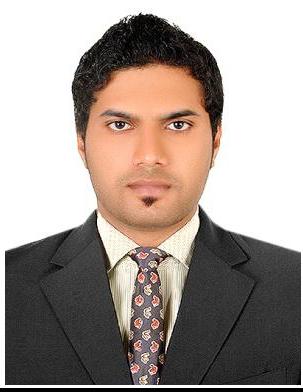 CAREER OBJECTIVES:To lead a challenging career and to work in an organisation, where I can contribute my knowledge and skill for the growth of the organisation, which gives an opportunity for better learning, and excellence in the latest technology.SKILLS:Good communication and presentation skills.Strong mental acumen and ability to learn things.A positive attitude towards work and working in a team.Ability to co-ordinate and complete jobs in time, & efficiently.Willingness to learn and take-up new assignments.Energetic, dedicated, committed and self motivated to perform & succeed.Can work under pressure and meet deadlines.ACADEMIC PROFILE:Higher Secondary EducationDiploma in Travel& Tourism (Speed Wings Aviation Academy, Cochin )COMPUTER SKILLS:Accounting (Tally)Packages : MS-OFFICEUses of Internet & Email.Major Strengths.Self motivatedTeam player.Seek to improve efficiency in working levelPositive & flexible.Able to grasp new challenges.Excellent relationship management skillsEXPERIENCE:Worked as Physical Trainer cum P.R.O ( Nashwan Gym, Al-Qusais-Dubai ) from June 2006 to May 2011.Worked as Sales & Marketing Officer cum P.R.O ( Body Tech Nutrition, Al-Qusais, Dubai from June 2011 to July 2014).Worked as P.R.O cum Sales in charge ( Al Beed Trading LLC, Dubai ) from August 2014 to December 2014.Presently working as Physical Trainer in ( RTA - Roads and Transport Authority Headquarters Dubai, Umm Ramool 2015 January onwards)Responsibilities.Sales & Marketing daily basis.Maintain daily Accounts records.Sales Administration support and filingMaintain & Develop existing customer keep tracking with customerGenerating good relationship with customer.Valid UAE Driving License HolderReceived Appreciation Certificate for Good Trainer from RTA Authorities.MUSTHAFAMusthafa.382207@2freemail.com Musthafa.382207@2freemail.com Musthafa.382207@2freemail.com DUBAI-UAEPERSONAL DETAILS:Age and Date of Birth- 29, 25/05/1986.Nationality-  Indian.Languages Known- Arabic , English, Hindi & Malayalam ( Read/Write/Speak )